                                                                     15.10.2019    482-259-01-03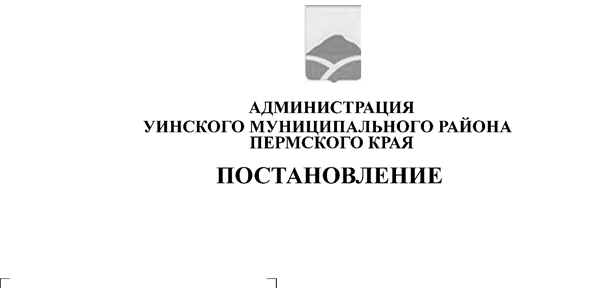 В соответствии с Бюджетным кодексом Российской Федерации, Федеральными законами от 06.10.2003 № 131-ФЗ «Об общих принципах организации местного самоуправления в Российской Федерации» и от 02.03.2007 № 25-ФЗ «О муниципальной службе в Российской Федерации», законом Пермского края от 04.05.2008 № 228-ПК «О муниципальной службе в Пермском крае», постановлениями администрации Уинского  муниципального района от 02.10.2015 № 249-01-01-03 «Об утверждении Порядка разработки, реализации и оценки эффективности муниципальных программ Уинского муниципального района» (в редакции от 25.02.2016, от 07.09.2018), от 26.08.2019 № 365-259-01-03 «Об утверждении Перечня муниципальных программ Уинского муниципального округа Пермского края», и в целях повышения эффективности управления и открытости местного самоуправления в Уинском муниципальном округе Пермского края, администрация Уинского муниципального района Пермского края ПОСТАНОВЛЯЕТ:1. Утвердить прилагаемую к настоящему постановлению муниципальную программу «Развитие муниципального управления в Уинском муниципальном округе Пермского края» на 2020-2022 годы (далее - Программа).2.  Настоящее постановление  вступает в силу с момента опубликования на официальном сайте администрации Уинского муниципального района и применяется к правоотношениям при составлении и исполнении бюджета Уинского муниципального округа Пермского края, начиная с бюджета на 2020 год и плановый период 2021 и 2022 годов.          3. Контроль над исполнением настоящего постановления возложить на управляющего делами администрации района Курбатову Г.В.Глава муниципального района                                                         А.Н.Зелёнкин                                           Приложение                                                   к постановлению                                                            администрации района                                                                          от  15.10.2019  № 482-259-01-03Муниципальная программа «Развитие муниципального управления в Уинском муниципальном округе Пермского края» на 2020-2022 годы1.Паспорт Программы2. Характеристика текущего состояния соответствующей сферы социально-экономического развития Уинского муниципального округа Пермского края, основные показатели и анализ социальных, финансово-экономических и прочих рисков реализации муниципальной программыФедеральным законом от 06.10.2003 № 131-ФЗ «Об общих принципах организации местного самоуправления в Российской Федерации», Законом Пермского края от 20.06.2019 № 428-ПК «Об образовании нового муниципального образования Уинский муниципальный округ Пермского края» закреплены вопросы местного значения, как поселенческого так и районного уровней, реализация которых относится к компетенции администрации Уинского муниципального округа Пермского края. Большая часть вопросов местного значения направлена на обеспечение населения необходимыми социальными услугами и формирование комфортной среды обитания человека.В настоящее время перед администрацией округа стоят задачи по совершенствованию системы муниципального управления, повышению качества и доступности муниципальных услуг в Уинском муниципальном округе Пермского края (далее - округ).Повышение эффективности деятельности администрации округа должно быть направлено на создание предпосылок, условий для устойчивых темпов экономического роста, повышения уровня жизни населения, эффективной реализации администрацией округа полномочий, закрепленных за муниципальным образованием. Реализация мероприятий Программы позволит повысить качество и доступность муниципальных услуг, снизить организационные, временные и финансовые затраты на оказание заявителям муниципальных услуг.Эти задачи невозможно решить без модернизации существующей системы муниципального управления.Эффективная деятельность администрации округа невозможна без создания условий для обеспечения выполнения администрацией района своих полномочий. Возросшее за последнее десятилетие значение местного самоуправления в обеспечении интересов населения диктует потребность в квалифицированных муниципальных служащих. Несмотря на то, что в последние годы отрасль информационных и телекоммуникационных технологий развивалась высокими темпами, в администрации района отмечается недостаточный процент их использования.Реализация Программы должна способствовать получению муниципальными служащими профессиональных знаний и навыков, позволяющих им эффективно исполнять должностные обязанности, внедрению эффективных и современных технологий, направленных на повышение профессиональной компетентности муниципальных служащих, обеспечение условий для их результативной профессиональной служебной деятельности. Гражданским обществом к муниципальной службе предъявляются значительно возросшие требования, в том числе недостаточная открытость деятельности администрации округа способствуют недоверию населения к власти в целом. Обеспечение населения информационными материалами, освещающими деятельность администрации района, межмуниципальное сотрудничество будет способствовать созданию эффективного механизма взаимодействия администрации округа и граждан округа.Основными рисками при реализации Программы являются:риск неэффективности организации и управления процессом реализации программных мероприятий;риск, связанный с неэффективным использованием средств, предусмотренных на реализацию мероприятий Программы и входящих в нее подпрограмм;неактуальность планирования, запаздывание проведения мероприятий Программы относительно развития технологий;недостаточная гибкость и слабая адаптируемость Программы к внешним факторам и организационным изменениям администрации округа.С целью минимизации влияния рисков на достижение цели и запланированных результатов необходимо своевременно осуществлять мониторинг реализации Программы, позволяющий отслеживать выполнение запланированных мероприятий и достижения показателей Программы.3.Приоритеты и цели муниципальной политики в сфере совершенствования муниципального управления, описание основных целей и задач муниципальной программыС учетом задач, поставленных в Посланиях Президента Российской Федерации Федеральному Собранию Российской Федерации, правовых актах, принятых Президентом Российской Федерации и Правительством Российской Федерации, одним из приоритетных направлений содействия развитию местного самоуправления является содействие повышению эффективности деятельности администрации округа. Приоритеты муниципальной политики в сфере качества муниципального самоуправления округа определены Стратегией социально-экономического развития Уинского муниципального района на 2016-2027 годы, утвержденной решением Земского Собрания Уинского муниципального района от 17.12.2015 № 111.Главной целью функционально-целевого направления муниципального развития Уинского муниципального округа Пермского края является создание системы эффективного муниципального управления.Целью Программы является повышение эффективности управления и открытости администрации Уинского муниципального округа Пермского края.Для достижения поставленной цели необходимо решение следующих задач, сгруппированных по двум Подпрограммам:1) Подпрограмма 1 «Формирование общедоступной информационно-коммуникационной среды»:Развитие межмуниципального взаимодействия при организации деятельности администрации округа;Создание на всей территории округа современной информационной и телекоммуникационной инфраструктуры;2) Подпрограмма 2 «Развитие муниципальной службы и организация деятельности администрации Уинского муниципального округа Пермского края»:Повышение профессионального уровня главы муниципального округа- главы администрации Уинского муниципального округа Пермского края, муниципальных служащих администрации Уинского муниципального округа Пермского края;Обеспечение права граждан на пенсионное обеспечение;Создание условий для обеспечения исполнения расходных обязательств администрацией округа.4.Прогноз конечных результатов муниципальной программы, характеризующих целевое состояние (изменение состояния) уровня и качества жизни населения, социальной сферы, экономики, общественной безопасности, степени реализации других общественно значимых интересов и потребностей в соответствующей сфереОжидаемыми результатами реализации настоящей Программы, сгруппированными по двум Подпрограммам, являются следующие:1. В части формирования общедоступной информационно-коммуникационной среды:1.1.Повышение уровня оперативности и качества оказания муниципальных услуг;1.2.Удовлетворение потребностей граждан в получении информации о деятельности  администрации округа;1.3.Обеспечение создания на всей территории Уинского муниципального округа Пермского края современной информационной и телекоммуникационной инфраструктуры; достижение технологической независимости Уинского муниципального округа Пермского края в отрасли информационных и телекоммуникационных технологий;  высокое качество предоставления муниципальных услуг в электронном виде, осуществление подавляющего большинства юридически значимых действий в электронном виде; 1.4.Развитие межмуниципального взаимодействия при организации деятельности администрации округа;2. В части развития муниципальной службы и организации деятельности администрации округа:2.1.Повышение профессионального уровня главы муниципального округа- главы администрации Уинского муниципального округа Пермского края, муниципальных служащих администрации Уинского муниципального округа Пермского края;2.2.Снижение доли документов, исполненных с нарушением срока или неисполненных, в том числе в модифицированной информационной системе электронного документооборота;2.3.Обеспечение прав граждан на пенсионное обеспечение.5.Сроки реализации ПрограммыПрограмма рассчитана на период реализации с 2020 по 2022 годы. Программа не имеет строгой разбивки на этапы, мероприятия реализуются на протяжении всего срока реализации программы.6. Перечень основных мероприятий муниципальной программыПеречень основных мероприятий Программы определен исходя из необходимости достижения ее цели и основных задач и сгруппирован в рамках задач, поставленных в 2-х подпрограммах, в том числе: 1. Формирование общедоступной информационно-коммуникационной среды.2. Развитие муниципальной службы и организация деятельности администрации Уинского муниципального округа Пермского края.Перечень мероприятий муниципальной программы отражен в Приложении 1 к Программе.Деление Программы на подпрограммы осуществлено исходя из масштабности и сложности решаемых в рамках Программы задач с учетом применения механизмов обеспечения результативности и обеспечения эффективности процесса достижения цели Программы.7. Основные меры правового регулированияРеализация Программы осуществляется в соответствии с Порядком разработки, реализации и оценки эффективности муниципальных программ Уинского муниципального района, утвержденным постановлением администрации Уинского муниципального района от 02.10.2015 № 249-01-01-03 «Об утверждении Порядка разработки, реализации и оценки эффективности муниципальных программ Уинского муниципального района (в редакции от 25.02.2016, от 07.09.2018).Основные меры правового регулирования, направленные на достижение целей и конечных результатов Программы, с обоснованием основных положений и сроков принятия необходимых правовых актов отражены в соответствующих разделах подпрограмм настоящей Программы.8. Перечень и краткое описание подпрограммПодпрограмма 1 «Формирование общедоступной информационно-коммуникационной среды» Основные цели подпрограммы:Повышение эффективности и результативности исполнения полномочий администрацией Уинского муниципального округа Пермского края путем применения  информационных и телекоммуникационных технологий;Создание условий для удовлетворения потребностей граждан, органов власти, организаций Уинского муниципального округа Пермского края в  сохранения для общества и государства документального исторического наследия Уинского муниципального округа Пермского края;Развитие межмуниципального взаимодействия при организации деятельности администрации Уинского муниципального округа Пермского края;Удовлетворение потребностей граждан в получении информации о деятельности администрации Уинского муниципального округа Пермского края, обеспечение открытости деятельности администрации округа и ее доступности общественному контролю.Для достижения целей подпрограммы 1 должно быть обеспечено решение следующих задач:- обеспечение предоставления гражданам и организациям услуг с использованием современных  информационно-коммуникационных технологий;- развитие технической и технологической основы деятельности администрации Уинского муниципального округа Пермского края;- создание, развитие информационных систем и информационно-коммуникационной инфраструктуры в администрации округа;- повышение уровня информированности граждан о деятельности администрации округа;В рамках достижения целей подпрограммы, в том числе, осуществляется реализация:мероприятий по информированию населения о деятельности администрации Уинского муниципального округа Пермского края через средства массовой информации, межмуниципального взаимодействия, в том числе участие округа в мероприятиях, организуемых ассоциацией «Согласие», Советом муниципальных образований Пермского края.Достижение поставленных целей и выполнение задач позволит обеспечить: - создание в администрации Уинского муниципального округа Пермского края современной информационной и телекоммуникационной инфраструктуры, достижение технологической независимости администрации Уинского муниципального района в отрасли информационных и телекоммуникационных технологий,  высокое качество предоставления государственных муниципальных услуг в электронном виде, осуществление подавляющего большинства юридически значимых действий в электронном виде, высокую степень интеграции администрации Уинского муниципального округа Пермского края в Российское и мировое информационное пространство;- повышение уровня оперативности и качества оказания муниципальных услуг;- увеличение количества и доступности информации о деятельности органов местного самоуправления Уинского муниципального округа Пермского края.Целевые показатели подпрограммы 1 отражены в Приложении 2 к настоящей Программе.Подпрограмма 2 «Развитие муниципальной службы и организация деятельности администрации Уинского муниципального округа Пермского края».Основные цели подпрограммы:Повышение профессионального уровня главы муниципального округа, муниципальных служащих Уинского муниципального округа Пермского края;Обеспечение прав граждан на пенсионное обеспечение;Создание условий для обеспечения исполнения расходных обязательств администрацией района.Для достижения целей подпрограммы 1 должно быть обеспечено решение следующих задач:- формирование системы повышения квалификации и профессиональной переподготовки главы Уинского  муниципального округа Пермского края, муниципальных служащих администрации Уинского муниципального округа Пермского  края,- повышение эффективности и результативности профессиональной служебной деятельности главы Уинского муниципального округа Пермского края,  муниципальных служащих администрации Уинского муниципального округа Пермского края;- Обеспечение управления реализацией мероприятий муниципальной программы.В рамках достижения целей подпрограммы, в том числе, осуществляется реализация:мероприятий по переподготовке и повышению квалификации муниципальных служащих администрации Уинского муниципального округа Пермского края,мероприятий по установлению, выплате, перерасчету пенсии за выслугу лет лицам, замещающим муниципальные должности, должности муниципальной службы в органах местного самоуправления Уинского муниципального округа Пермского края,исполнения расходных обязательств администрации Уинского муниципального округа Пермского края.Достижение поставленных целей и выполнение задач позволит обеспечить:- повышение квалификации и прохождение профессиональной переподготовки муниципальных служащих администрации округа;- признание соответствующими замещаемой должности по итогам аттестации 100 % муниципальных служащих администрации округа;- выплату пенсии за выслугу лет всем лицам, замещающим муниципальные должности, должности муниципальной службы в органах местного самоуправления Уинского муниципального округа Пермского края, имеющим право на получение такой выплаты;- координацию и контроль за ходом реализации Программы, в том числе взаимодействие с органами местного самоуправления района и иными субъектами по сбору данных для определения значений показателей Программы, проведение оценки эффективности реализации Программы и подпрограмм, входящих в её состав, корректировку Программы.Целевые показатели подпрограммы 2 отражены в Приложении 2 к настоящей Программе.9. Перечень целевых показателей муниципальной ПрограммыПеречень целевых показателей Программы с расшифровкой плановых значений по годам её реализации, а также сведения о взаимосвязи мероприятий и результатов их выполнения с конечными целевыми показателями Программы отражен в Приложении 2 к Программе.10. План реализации муниципальной Программы.План мероприятий реализации муниципальной программы «Развитие муниципального управления в Уинском муниципальном округе Пермского края на 2020-2022 годы» отражен в Приложении 3 к Программе.          11. Информация по ресурсному обеспечению ПрограммыИнформация по финансовому обеспечению реализации Программы представлена в Паспорте Программы. Дополнительная информация изложена в Приложениях  4, 5, 6, 7  к Программе.Объем финансирования подпрограмм определяется ежегодно при формировании бюджета Уинского муниципального округа Пермского края и утверждается решением Думы Уинского муниципального округа Пермского края о бюджете Уинского муниципального округа Пермского края на соответствующий финансовый год и плановый период. По результатам ежегодной оценки эффективности и результативности реализации подпрограмм возможно перераспределение объемов средств, предусмотренных на их реализацию по направлениям, отдельным мероприятиям и  годам.12. Методика оценки эффективности муниципальной программыМетодика оценки Программы представляет собой алгоритм оценки фактической эффективности Программы по итогам ее реализации и должна быть основана на результативности ее выполнения с учетом объема ресурсов, направленных на ее реализацию, и рисков, оказывающих влияние на изменение социально-экономического развития Уинского муниципального округа Пермского края. Оценка степени соответствия запланированному уровню затрат и эффективности использования средств бюджета Уинского муниципального округа Пермского края  и иных источников рассчитывается согласно формуле:ЭИС =( Зф / Зп)  х 100%, гдеЭИС – эффективность использования бюджетных средств, %Зф – фактический объем затрат  на реализацию Программы;Зп – запланированный объем финансироания из сех источнико ресурсного обеспечения  целом (федеральный бюджет, краеой бюджет, бюджет округа, небюджетные источники).      Программа предполагает использование системы показателей (индикаторов), характеризующих текущие и конечные результаты ее реализации.      Для оценки эффективности реализации  Программы используются целевые показатели (индикаторы), которые отражают выполнение мероприятий программы, а также показатели достижения конечных результатов программы. Таким образом, методика предполагает оценку эффективности результатов двух уровней:1) Оценка эффективности выполнения целевого показателя (индикатора), отражающего выполнение мероприятий Программы.2) Оценка эффективности выполнения всех показателей (индикаторов) достижения конечных результатов реализации Программы.        Эффективность выполнения целевого показателя (индикатора) оценивается как степень фактического достижения целевого показателя (индикатора) по следующей формуле:Еп =(Иф1/Ип1)х100%, гдеЕп - эффективность выполнения целевого показателя, %;Иф - фактическое значение целевого индикатора, достигнутого в ходе реализации Программы;Ип - плановое значение целевого индикатора, утвержденного Программой.     Эффективность выполнения показателей (индикаторов) оценивается как степень фактического достижения показателей (индикаторов) по следующей формуле:Е=(Иф1/Ип1)+(Иф2/Ип2)+(Иф3/Ип3)  х 100%ЗИЕ - эффективность реализации подпрограммы, %;Иф - фактическое значение индикатора, достигнутого в ходе реализации Программы;Ип - плановое значение индикатора, утвержденного Программой;3И - количество индикаторов Программы.       При значении показателей эффективности:-  90% процентов и более - реализация Программы считается эффективной;- менее 90% процентов - реализация Программы считается неэффективной.Приложение 1 к ПрограммеПеречень мероприятий муниципальной программы «Развитие муниципального управления в Уинском муниципальном округе Пермского края» на 2020-2022 годыПриложение 2 к ПрограммеПеречень целевых показателей муниципальной программы «Развитие муниципального управления в Уинском муниципальном округе Пермского края» на 2020-2022 годыОтветственный исполнитель программы Ответственный исполнитель программы Управляющий делами администрации Уинского  муниципального района.Управляющий делами администрации Уинского  муниципального района.Управляющий делами администрации Уинского  муниципального района.Управляющий делами администрации Уинского  муниципального района.Управляющий делами администрации Уинского  муниципального района.Управляющий делами администрации Уинского  муниципального района.Управляющий делами администрации Уинского  муниципального района.Управляющий делами администрации Уинского  муниципального района.Управляющий делами администрации Уинского  муниципального района.Управляющий делами администрации Уинского  муниципального района.Соисполнители программыСоисполнители программыДиректор-главный бухгалтер МКУ «ЦБУ Уинского района»,заведующий отделом делопроизводства, муниципальной службы и кадрам администрации района.Директор-главный бухгалтер МКУ «ЦБУ Уинского района»,заведующий отделом делопроизводства, муниципальной службы и кадрам администрации района.Директор-главный бухгалтер МКУ «ЦБУ Уинского района»,заведующий отделом делопроизводства, муниципальной службы и кадрам администрации района.Директор-главный бухгалтер МКУ «ЦБУ Уинского района»,заведующий отделом делопроизводства, муниципальной службы и кадрам администрации района.Директор-главный бухгалтер МКУ «ЦБУ Уинского района»,заведующий отделом делопроизводства, муниципальной службы и кадрам администрации района.Директор-главный бухгалтер МКУ «ЦБУ Уинского района»,заведующий отделом делопроизводства, муниципальной службы и кадрам администрации района.Директор-главный бухгалтер МКУ «ЦБУ Уинского района»,заведующий отделом делопроизводства, муниципальной службы и кадрам администрации района.Директор-главный бухгалтер МКУ «ЦБУ Уинского района»,заведующий отделом делопроизводства, муниципальной службы и кадрам администрации района.Директор-главный бухгалтер МКУ «ЦБУ Уинского района»,заведующий отделом делопроизводства, муниципальной службы и кадрам администрации района.Директор-главный бухгалтер МКУ «ЦБУ Уинского района»,заведующий отделом делопроизводства, муниципальной службы и кадрам администрации района.Участники программыУчастники программыУправляющий делами администрации Уинского  муниципального района,  директор- главный бухгалтер МКУ «ЦБУ Уинского района»,заведующий отделом делопроизводства, муниципальной службы и кадрам администрации района. Управляющий делами администрации Уинского  муниципального района,  директор- главный бухгалтер МКУ «ЦБУ Уинского района»,заведующий отделом делопроизводства, муниципальной службы и кадрам администрации района. Управляющий делами администрации Уинского  муниципального района,  директор- главный бухгалтер МКУ «ЦБУ Уинского района»,заведующий отделом делопроизводства, муниципальной службы и кадрам администрации района. Управляющий делами администрации Уинского  муниципального района,  директор- главный бухгалтер МКУ «ЦБУ Уинского района»,заведующий отделом делопроизводства, муниципальной службы и кадрам администрации района. Управляющий делами администрации Уинского  муниципального района,  директор- главный бухгалтер МКУ «ЦБУ Уинского района»,заведующий отделом делопроизводства, муниципальной службы и кадрам администрации района. Управляющий делами администрации Уинского  муниципального района,  директор- главный бухгалтер МКУ «ЦБУ Уинского района»,заведующий отделом делопроизводства, муниципальной службы и кадрам администрации района. Управляющий делами администрации Уинского  муниципального района,  директор- главный бухгалтер МКУ «ЦБУ Уинского района»,заведующий отделом делопроизводства, муниципальной службы и кадрам администрации района. Управляющий делами администрации Уинского  муниципального района,  директор- главный бухгалтер МКУ «ЦБУ Уинского района»,заведующий отделом делопроизводства, муниципальной службы и кадрам администрации района. Управляющий делами администрации Уинского  муниципального района,  директор- главный бухгалтер МКУ «ЦБУ Уинского района»,заведующий отделом делопроизводства, муниципальной службы и кадрам администрации района. Управляющий делами администрации Уинского  муниципального района,  директор- главный бухгалтер МКУ «ЦБУ Уинского района»,заведующий отделом делопроизводства, муниципальной службы и кадрам администрации района. Программно-целевые инструменты программыПрограммно-целевые инструменты программыВ рамках муниципальной программы не предусмотрена реализация ведомственных целевых программ.В рамках муниципальной программы не предусмотрена реализация ведомственных целевых программ.В рамках муниципальной программы не предусмотрена реализация ведомственных целевых программ.В рамках муниципальной программы не предусмотрена реализация ведомственных целевых программ.В рамках муниципальной программы не предусмотрена реализация ведомственных целевых программ.В рамках муниципальной программы не предусмотрена реализация ведомственных целевых программ.В рамках муниципальной программы не предусмотрена реализация ведомственных целевых программ.В рамках муниципальной программы не предусмотрена реализация ведомственных целевых программ.В рамках муниципальной программы не предусмотрена реализация ведомственных целевых программ.В рамках муниципальной программы не предусмотрена реализация ведомственных целевых программ.Подпрограммы программыПодпрограммы программы1.Формирование общедоступной информационно-коммуникационной среды.2.Развитие муниципальной службы и организация деятельности администрации Уинского муниципального округа Пермского края ( далее- администрация округа).1.Формирование общедоступной информационно-коммуникационной среды.2.Развитие муниципальной службы и организация деятельности администрации Уинского муниципального округа Пермского края ( далее- администрация округа).1.Формирование общедоступной информационно-коммуникационной среды.2.Развитие муниципальной службы и организация деятельности администрации Уинского муниципального округа Пермского края ( далее- администрация округа).1.Формирование общедоступной информационно-коммуникационной среды.2.Развитие муниципальной службы и организация деятельности администрации Уинского муниципального округа Пермского края ( далее- администрация округа).1.Формирование общедоступной информационно-коммуникационной среды.2.Развитие муниципальной службы и организация деятельности администрации Уинского муниципального округа Пермского края ( далее- администрация округа).1.Формирование общедоступной информационно-коммуникационной среды.2.Развитие муниципальной службы и организация деятельности администрации Уинского муниципального округа Пермского края ( далее- администрация округа).1.Формирование общедоступной информационно-коммуникационной среды.2.Развитие муниципальной службы и организация деятельности администрации Уинского муниципального округа Пермского края ( далее- администрация округа).1.Формирование общедоступной информационно-коммуникационной среды.2.Развитие муниципальной службы и организация деятельности администрации Уинского муниципального округа Пермского края ( далее- администрация округа).1.Формирование общедоступной информационно-коммуникационной среды.2.Развитие муниципальной службы и организация деятельности администрации Уинского муниципального округа Пермского края ( далее- администрация округа).1.Формирование общедоступной информационно-коммуникационной среды.2.Развитие муниципальной службы и организация деятельности администрации Уинского муниципального округа Пермского края ( далее- администрация округа).Цели ПрограммыЦели ПрограммыОсновной целью Программы является повышение эффективности управления и открытости местного самоуправления в Уинском муниципальном округе Пермского края.Основной целью Программы является повышение эффективности управления и открытости местного самоуправления в Уинском муниципальном округе Пермского края.Основной целью Программы является повышение эффективности управления и открытости местного самоуправления в Уинском муниципальном округе Пермского края.Основной целью Программы является повышение эффективности управления и открытости местного самоуправления в Уинском муниципальном округе Пермского края.Основной целью Программы является повышение эффективности управления и открытости местного самоуправления в Уинском муниципальном округе Пермского края.Основной целью Программы является повышение эффективности управления и открытости местного самоуправления в Уинском муниципальном округе Пермского края.Основной целью Программы является повышение эффективности управления и открытости местного самоуправления в Уинском муниципальном округе Пермского края.Основной целью Программы является повышение эффективности управления и открытости местного самоуправления в Уинском муниципальном округе Пермского края.Основной целью Программы является повышение эффективности управления и открытости местного самоуправления в Уинском муниципальном округе Пермского края.Основной целью Программы является повышение эффективности управления и открытости местного самоуправления в Уинском муниципальном округе Пермского края.Задачи ПрограммыЗадачи ПрограммыОсновные задачи Программы:1.Повышение профессионального уровня муниципальных служащих администрации Уинского муниципального округа     Пермского края;2.Развитие межмуниципального взаимодействия при организации деятельности администрации Уинского муниципального округа Пермского края;3.Обеспечение предоставления гражданам и организациям услуг с использованием современных информационно-коммуникационных технологий;4.Создание условий для обеспечения исполнения расходных обязательств администрацией Уинского муниципального округа Пермского края.Основные задачи Программы:1.Повышение профессионального уровня муниципальных служащих администрации Уинского муниципального округа     Пермского края;2.Развитие межмуниципального взаимодействия при организации деятельности администрации Уинского муниципального округа Пермского края;3.Обеспечение предоставления гражданам и организациям услуг с использованием современных информационно-коммуникационных технологий;4.Создание условий для обеспечения исполнения расходных обязательств администрацией Уинского муниципального округа Пермского края.Основные задачи Программы:1.Повышение профессионального уровня муниципальных служащих администрации Уинского муниципального округа     Пермского края;2.Развитие межмуниципального взаимодействия при организации деятельности администрации Уинского муниципального округа Пермского края;3.Обеспечение предоставления гражданам и организациям услуг с использованием современных информационно-коммуникационных технологий;4.Создание условий для обеспечения исполнения расходных обязательств администрацией Уинского муниципального округа Пермского края.Основные задачи Программы:1.Повышение профессионального уровня муниципальных служащих администрации Уинского муниципального округа     Пермского края;2.Развитие межмуниципального взаимодействия при организации деятельности администрации Уинского муниципального округа Пермского края;3.Обеспечение предоставления гражданам и организациям услуг с использованием современных информационно-коммуникационных технологий;4.Создание условий для обеспечения исполнения расходных обязательств администрацией Уинского муниципального округа Пермского края.Основные задачи Программы:1.Повышение профессионального уровня муниципальных служащих администрации Уинского муниципального округа     Пермского края;2.Развитие межмуниципального взаимодействия при организации деятельности администрации Уинского муниципального округа Пермского края;3.Обеспечение предоставления гражданам и организациям услуг с использованием современных информационно-коммуникационных технологий;4.Создание условий для обеспечения исполнения расходных обязательств администрацией Уинского муниципального округа Пермского края.Основные задачи Программы:1.Повышение профессионального уровня муниципальных служащих администрации Уинского муниципального округа     Пермского края;2.Развитие межмуниципального взаимодействия при организации деятельности администрации Уинского муниципального округа Пермского края;3.Обеспечение предоставления гражданам и организациям услуг с использованием современных информационно-коммуникационных технологий;4.Создание условий для обеспечения исполнения расходных обязательств администрацией Уинского муниципального округа Пермского края.Основные задачи Программы:1.Повышение профессионального уровня муниципальных служащих администрации Уинского муниципального округа     Пермского края;2.Развитие межмуниципального взаимодействия при организации деятельности администрации Уинского муниципального округа Пермского края;3.Обеспечение предоставления гражданам и организациям услуг с использованием современных информационно-коммуникационных технологий;4.Создание условий для обеспечения исполнения расходных обязательств администрацией Уинского муниципального округа Пермского края.Основные задачи Программы:1.Повышение профессионального уровня муниципальных служащих администрации Уинского муниципального округа     Пермского края;2.Развитие межмуниципального взаимодействия при организации деятельности администрации Уинского муниципального округа Пермского края;3.Обеспечение предоставления гражданам и организациям услуг с использованием современных информационно-коммуникационных технологий;4.Создание условий для обеспечения исполнения расходных обязательств администрацией Уинского муниципального округа Пермского края.Основные задачи Программы:1.Повышение профессионального уровня муниципальных служащих администрации Уинского муниципального округа     Пермского края;2.Развитие межмуниципального взаимодействия при организации деятельности администрации Уинского муниципального округа Пермского края;3.Обеспечение предоставления гражданам и организациям услуг с использованием современных информационно-коммуникационных технологий;4.Создание условий для обеспечения исполнения расходных обязательств администрацией Уинского муниципального округа Пермского края.Основные задачи Программы:1.Повышение профессионального уровня муниципальных служащих администрации Уинского муниципального округа     Пермского края;2.Развитие межмуниципального взаимодействия при организации деятельности администрации Уинского муниципального округа Пермского края;3.Обеспечение предоставления гражданам и организациям услуг с использованием современных информационно-коммуникационных технологий;4.Создание условий для обеспечения исполнения расходных обязательств администрацией Уинского муниципального округа Пермского края.Ожидаемые результаты реализации программыОжидаемые результаты реализации программыРазвитие межмуниципального взаимодействия при организации деятельности администрации округа,обеспечение населения информационными материалами, освещающими деятельность администрации округа, обмен опытом и информационное сотрудничество во всех сферах социально-экономической деятельности для эффективного решения вопросов местного значения,обеспечение прав граждан на пенсионное обеспечение,повышение уровня оперативности и качества оказания муниципальных услуг,эффективная организация деятельности органов местного самоуправления.Развитие межмуниципального взаимодействия при организации деятельности администрации округа,обеспечение населения информационными материалами, освещающими деятельность администрации округа, обмен опытом и информационное сотрудничество во всех сферах социально-экономической деятельности для эффективного решения вопросов местного значения,обеспечение прав граждан на пенсионное обеспечение,повышение уровня оперативности и качества оказания муниципальных услуг,эффективная организация деятельности органов местного самоуправления.Развитие межмуниципального взаимодействия при организации деятельности администрации округа,обеспечение населения информационными материалами, освещающими деятельность администрации округа, обмен опытом и информационное сотрудничество во всех сферах социально-экономической деятельности для эффективного решения вопросов местного значения,обеспечение прав граждан на пенсионное обеспечение,повышение уровня оперативности и качества оказания муниципальных услуг,эффективная организация деятельности органов местного самоуправления.Развитие межмуниципального взаимодействия при организации деятельности администрации округа,обеспечение населения информационными материалами, освещающими деятельность администрации округа, обмен опытом и информационное сотрудничество во всех сферах социально-экономической деятельности для эффективного решения вопросов местного значения,обеспечение прав граждан на пенсионное обеспечение,повышение уровня оперативности и качества оказания муниципальных услуг,эффективная организация деятельности органов местного самоуправления.Развитие межмуниципального взаимодействия при организации деятельности администрации округа,обеспечение населения информационными материалами, освещающими деятельность администрации округа, обмен опытом и информационное сотрудничество во всех сферах социально-экономической деятельности для эффективного решения вопросов местного значения,обеспечение прав граждан на пенсионное обеспечение,повышение уровня оперативности и качества оказания муниципальных услуг,эффективная организация деятельности органов местного самоуправления.Развитие межмуниципального взаимодействия при организации деятельности администрации округа,обеспечение населения информационными материалами, освещающими деятельность администрации округа, обмен опытом и информационное сотрудничество во всех сферах социально-экономической деятельности для эффективного решения вопросов местного значения,обеспечение прав граждан на пенсионное обеспечение,повышение уровня оперативности и качества оказания муниципальных услуг,эффективная организация деятельности органов местного самоуправления.Развитие межмуниципального взаимодействия при организации деятельности администрации округа,обеспечение населения информационными материалами, освещающими деятельность администрации округа, обмен опытом и информационное сотрудничество во всех сферах социально-экономической деятельности для эффективного решения вопросов местного значения,обеспечение прав граждан на пенсионное обеспечение,повышение уровня оперативности и качества оказания муниципальных услуг,эффективная организация деятельности органов местного самоуправления.Развитие межмуниципального взаимодействия при организации деятельности администрации округа,обеспечение населения информационными материалами, освещающими деятельность администрации округа, обмен опытом и информационное сотрудничество во всех сферах социально-экономической деятельности для эффективного решения вопросов местного значения,обеспечение прав граждан на пенсионное обеспечение,повышение уровня оперативности и качества оказания муниципальных услуг,эффективная организация деятельности органов местного самоуправления.Развитие межмуниципального взаимодействия при организации деятельности администрации округа,обеспечение населения информационными материалами, освещающими деятельность администрации округа, обмен опытом и информационное сотрудничество во всех сферах социально-экономической деятельности для эффективного решения вопросов местного значения,обеспечение прав граждан на пенсионное обеспечение,повышение уровня оперативности и качества оказания муниципальных услуг,эффективная организация деятельности органов местного самоуправления.Развитие межмуниципального взаимодействия при организации деятельности администрации округа,обеспечение населения информационными материалами, освещающими деятельность администрации округа, обмен опытом и информационное сотрудничество во всех сферах социально-экономической деятельности для эффективного решения вопросов местного значения,обеспечение прав граждан на пенсионное обеспечение,повышение уровня оперативности и качества оказания муниципальных услуг,эффективная организация деятельности органов местного самоуправления.Этапы и сроки реализации программыЭтапы и сроки реализации программыПрограмма рассчитана на период с 2020 по 2022 годы. Программа  имеет  деление на подпрограммы и мероприятия Программы реализуются на протяжении всего срока действия ПрограммыПрограмма рассчитана на период с 2020 по 2022 годы. Программа  имеет  деление на подпрограммы и мероприятия Программы реализуются на протяжении всего срока действия ПрограммыПрограмма рассчитана на период с 2020 по 2022 годы. Программа  имеет  деление на подпрограммы и мероприятия Программы реализуются на протяжении всего срока действия ПрограммыПрограмма рассчитана на период с 2020 по 2022 годы. Программа  имеет  деление на подпрограммы и мероприятия Программы реализуются на протяжении всего срока действия ПрограммыПрограмма рассчитана на период с 2020 по 2022 годы. Программа  имеет  деление на подпрограммы и мероприятия Программы реализуются на протяжении всего срока действия ПрограммыПрограмма рассчитана на период с 2020 по 2022 годы. Программа  имеет  деление на подпрограммы и мероприятия Программы реализуются на протяжении всего срока действия ПрограммыПрограмма рассчитана на период с 2020 по 2022 годы. Программа  имеет  деление на подпрограммы и мероприятия Программы реализуются на протяжении всего срока действия ПрограммыПрограмма рассчитана на период с 2020 по 2022 годы. Программа  имеет  деление на подпрограммы и мероприятия Программы реализуются на протяжении всего срока действия ПрограммыПрограмма рассчитана на период с 2020 по 2022 годы. Программа  имеет  деление на подпрограммы и мероприятия Программы реализуются на протяжении всего срока действия ПрограммыПрограмма рассчитана на период с 2020 по 2022 годы. Программа  имеет  деление на подпрограммы и мероприятия Программы реализуются на протяжении всего срока действия ПрограммыЦелевые показатели программыЦелевые показатели программы№ п/пНаименование показателяНаименование показателяЕд.изм.Ед.изм.Плановое значение целевого показателяПлановое значение целевого показателяПлановое значение целевого показателяПлановое значение целевого показателяПлановое значение целевого показателяЦелевые показатели программыЦелевые показатели программы№ п/пНаименование показателяНаименование показателяЕд.изм.Ед.изм.20192020202120212022Целевые показатели программыЦелевые показатели программы1количество взносов количество взносов едед11111Целевые показатели программыЦелевые показатели программы2количество публикуемой информации о деятельности администрации округа в средствах массовой информацииколичество публикуемой информации о деятельности администрации округа в средствах массовой информацииКол-во НПА, информаций, извещений и т.д.Кол-во НПА, информаций, извещений и т.д.150155160160165Целевые показатели программыЦелевые показатели программы3количество граждан, имеющих право на пенсионное обеспечениеколичество граждан, имеющих право на пенсионное обеспечениечелчел3954565658Целевые показатели программыЦелевые показатели программы4количество муниципальных служащих, прошедших программы повышения квалификации и профессиональной переподготовкиколичество муниципальных служащих, прошедших программы повышения квалификации и профессиональной переподготовкичелчел245556Целевые показатели программыЦелевые показатели программы5доля муниципальных служащих, прошедших программы повышения квалификации и профессиональной переподготовки (от количества муниципальных служащих)доля муниципальных служащих, прошедших программы повышения квалификации и профессиональной переподготовки (от количества муниципальных служащих)%%53 99910Целевые показатели программыЦелевые показатели программы6доля внедрения автоматизированных технологий и специальных программных средств для обеспечения деятельности администрации Уинского муниципального округа Пермского краядоля внедрения автоматизированных технологий и специальных программных средств для обеспечения деятельности администрации Уинского муниципального округа Пермского края%%4545505055Целевые показатели программыЦелевые показатели программы7доля модернизации рабочих мест в администрации Уинского муниципального округа  Пермского краядоля модернизации рабочих мест в администрации Уинского муниципального округа  Пермского края%%4040454550Целевые показатели программыЦелевые показатели программы8доля пользователей, включенных в электронную систему документооборотадоля пользователей, включенных в электронную систему документооборота%%9595100100100Целевые показатели программыЦелевые показатели программы9количество обращений населения и организаций в администрацию Уинского муниципального округа Пермского края с использованием информационных и телекоммуникационных технологийколичество обращений населения и организаций в администрацию Уинского муниципального округа Пермского края с использованием информационных и телекоммуникационных технологийчел.чел.1515202025Объемы и источники финансирования программыИсточники финансированияИсточники финансированияИсточники финансированияРасходы (рублей)Расходы (рублей)Расходы (рублей)Расходы (рублей)Расходы (рублей)Расходы (рублей)Расходы (рублей)Расходы (рублей)Объемы и источники финансирования программыИсточники финансированияИсточники финансированияИсточники финансирования202020202021202120222022итогоитогоОбъемы и источники финансирования программыБюджет Уинского муниципального округа Пермского края Бюджет Уинского муниципального округа Пермского края Бюджет Уинского муниципального округа Пермского края 16 456 307,1616 456 307,1616 374 715,1616 374 715,1616 374 715,1616 374 715,1649205737,4849205737,48Объемы и источники финансирования программыБюджет Пермского краяБюджет Пермского краяБюджет Пермского края1 498 200,001 498 200,001 498 200 ,001 498 200 ,001 498 200,001 498 200,004 494 600,004 494 600,00Объемы и источники финансирования программыФедеральный бюджетФедеральный бюджетФедеральный бюджет1 363 500,001 363 500,001 499 800,001 499 800,001 499 800,001 499 800,004 363 100,004 363 100,00Объемы и источники финансирования программыИтого за счет всех источников финансированияИтого за счет всех источников финансированияИтого за счет всех источников финансирования19 318 007,1619 318 007,1619 372 715,1619 372 715,1619 372 715,1619 372 715,1658063437,4858063437,48№ п/пНаименование подпрограммы основного мероприятия (ВЦП) мероприятияОтветственный исполнитель,соисполнители, участникиСрокСрокОжидаемый непосредственный результат (краткое описание)№ п/пНаименование подпрограммы основного мероприятия (ВЦП) мероприятияОтветственный исполнитель,соисполнители, участникиначала реализацииокончания реализацииОжидаемый непосредственный результат (краткое описание)1234561Подпрограмма 1 «Формирование общедоступной информационно-коммуникационной среды»Подпрограмма 1 «Формирование общедоступной информационно-коммуникационной среды»Подпрограмма 1 «Формирование общедоступной информационно-коммуникационной среды»Подпрограмма 1 «Формирование общедоступной информационно-коммуникационной среды»Подпрограмма 1 «Формирование общедоступной информационно-коммуникационной среды»1.1Основное мероприятие: Расходы на уплату взносов в администрации Уинского муниципального округа Пермского краяАдминистрация Уинского муниципального округа Пермского края (далее – администрация округа)20202022Оплата членского взноса в Совет муниципальных образований, развитие межмуниципального взаимодействия1.2Основное мероприятие: Публикация информации в периодической печати, информирование населения о деятельности администрации Уинского муниципального округа Пермского края и организация межмуниципального взаимодействияАдминистрация округа20202022Обеспечение населения информационными и телевизионными материалами, освещающими деятельность администрации района,обмен опытом и информационное сотрудничество во всех сферах социально-экономической деятельности для эффективного решения вопросов местного значения2Подпрограмма 2 «Развитие муниципальной службы и организация деятельности администрации Уинского муниципального округа Пермского края»Подпрограмма 2 «Развитие муниципальной службы и организация деятельности администрации Уинского муниципального округа Пермского края»Подпрограмма 2 «Развитие муниципальной службы и организация деятельности администрации Уинского муниципального округа Пермского края»Подпрограмма 2 «Развитие муниципальной службы и организация деятельности администрации Уинского муниципального округа Пермского края»Подпрограмма 2 «Развитие муниципальной службы и организация деятельности администрации Уинского муниципального округа Пермского края»2.1Основное мероприятие: Меры социальной помощи и поддержки отдельных категорий населенияАдминистрация округа20202022Обеспечение прав граждан на пенсионное обеспечение2.2Основное мероприятие:Обеспечение деятельности администрации Уинского муниципального округа Пермского краяАдминистрация округа20202022Выполнение целевых показателей программы№ п/пНаименование показателяЕд. измере-нияГРБСЗначения показателейЗначения показателейЗначения показателейЗначения показателейНаименование программных мероприятий№ п/пНаименование показателяЕд. измере-нияГРБС2019202020212022Наименование программных мероприятий1234567810Муниципальная программа «Развитие муниципального управления в Уинском муниципальном округе Пермского края» Муниципальная программа «Развитие муниципального управления в Уинском муниципальном округе Пермского края» Муниципальная программа «Развитие муниципального управления в Уинском муниципальном округе Пермского края» Муниципальная программа «Развитие муниципального управления в Уинском муниципальном округе Пермского края» Муниципальная программа «Развитие муниципального управления в Уинском муниципальном округе Пермского края» Муниципальная программа «Развитие муниципального управления в Уинском муниципальном округе Пермского края» Муниципальная программа «Развитие муниципального управления в Уинском муниципальном округе Пермского края» Муниципальная программа «Развитие муниципального управления в Уинском муниципальном округе Пермского края» Муниципальная программа «Развитие муниципального управления в Уинском муниципальном округе Пермского края» Подпрограмма 1 «Формирование общедоступной информационно-коммуникационной среды»Подпрограмма 1 «Формирование общедоступной информационно-коммуникационной среды»Подпрограмма 1 «Формирование общедоступной информационно-коммуникационной среды»Подпрограмма 1 «Формирование общедоступной информационно-коммуникационной среды»Подпрограмма 1 «Формирование общедоступной информационно-коммуникационной среды»Подпрограмма 1 «Формирование общедоступной информационно-коммуникационной среды»Подпрограмма 1 «Формирование общедоступной информационно-коммуникационной среды»Подпрограмма 1 «Формирование общедоступной информационно-коммуникационной среды»Подпрограмма 1 «Формирование общедоступной информационно-коммуникационной среды»1.1.Основное мероприятие: Расходы на уплату взносовОсновное мероприятие: Расходы на уплату взносовОсновное мероприятие: Расходы на уплату взносовОсновное мероприятие: Расходы на уплату взносовОсновное мероприятие: Расходы на уплату взносовОсновное мероприятие: Расходы на уплату взносовОсновное мероприятие: Расходы на уплату взносовОсновное мероприятие: Расходы на уплату взносов1.1.1.Количество взносоведАдминистрация округа1111Оплата взноса в Совет муниципальных образований Пермского края1.2.Основное мероприятие: Публикация информации в периодической печатиОсновное мероприятие: Публикация информации в периодической печатиОсновное мероприятие: Публикация информации в периодической печатиОсновное мероприятие: Публикация информации в периодической печатиОсновное мероприятие: Публикация информации в периодической печатиОсновное мероприятие: Публикация информации в периодической печатиОсновное мероприятие: Публикация информации в периодической печатиОсновное мероприятие: Публикация информации в периодической печати1.2.1.Количество публикуемой информации о деятельности администрации округа в средствах массовой информацииКол-во НПА, информаций, извещений и т.д.Администрация округа155170175175Размещение материалов о деятельности администрации округа в средствах массовой информации, - районной газете «Родник-1» информации о деятельности органов местного самоуправления округа, правовых актов Думы Уинского муниципального округа Пермского краяПодпрограмма 2 «Развитие муниципальной службы и организация деятельности администрации Уинского муниципального округа Пермского края»Подпрограмма 2 «Развитие муниципальной службы и организация деятельности администрации Уинского муниципального округа Пермского края»Подпрограмма 2 «Развитие муниципальной службы и организация деятельности администрации Уинского муниципального округа Пермского края»Подпрограмма 2 «Развитие муниципальной службы и организация деятельности администрации Уинского муниципального округа Пермского края»Подпрограмма 2 «Развитие муниципальной службы и организация деятельности администрации Уинского муниципального округа Пермского края»Подпрограмма 2 «Развитие муниципальной службы и организация деятельности администрации Уинского муниципального округа Пермского края»Подпрограмма 2 «Развитие муниципальной службы и организация деятельности администрации Уинского муниципального округа Пермского края»Подпрограмма 2 «Развитие муниципальной службы и организация деятельности администрации Уинского муниципального округа Пермского края»Подпрограмма 2 «Развитие муниципальной службы и организация деятельности администрации Уинского муниципального округа Пермского края»2.1Основное мероприятие: Меры социальной помощи и поддержки отдельных категорий населенияОсновное мероприятие: Меры социальной помощи и поддержки отдельных категорий населенияОсновное мероприятие: Меры социальной помощи и поддержки отдельных категорий населенияОсновное мероприятие: Меры социальной помощи и поддержки отдельных категорий населенияОсновное мероприятие: Меры социальной помощи и поддержки отдельных категорий населенияОсновное мероприятие: Меры социальной помощи и поддержки отдельных категорий населенияОсновное мероприятие: Меры социальной помощи и поддержки отдельных категорий населенияОсновное мероприятие: Меры социальной помощи и поддержки отдельных категорий населения2.1.1Количество граждан, имеющих право на пенсионное обеспечениечелАдминистрация округа39545558Выплата пенсии за выслугу лет муниципальным служащим2.2Основное мероприятие: Обеспечение деятельности администрации Уинского муниципального округа  Пермского  краяОсновное мероприятие: Обеспечение деятельности администрации Уинского муниципального округа  Пермского  краяОсновное мероприятие: Обеспечение деятельности администрации Уинского муниципального округа  Пермского  краяОсновное мероприятие: Обеспечение деятельности администрации Уинского муниципального округа  Пермского  краяОсновное мероприятие: Обеспечение деятельности администрации Уинского муниципального округа  Пермского  краяОсновное мероприятие: Обеспечение деятельности администрации Уинского муниципального округа  Пермского  краяОсновное мероприятие: Обеспечение деятельности администрации Уинского муниципального округа  Пермского  краяОсновное мероприятие: Обеспечение деятельности администрации Уинского муниципального округа  Пермского  края2.2.1количество муниципальных служащих, прошедших программы повышения квалификации и профессиональной переподготовкиччел.Администрация округа5566- Определение потребности в обучении специалистов: количество служащих,- Формирование перечня тематик учебных программ,- Анализ рынка образовательных услуг,- Организация обучения главы округа, муниципальных служащих, формирование групп обучения в соответствии со структурированием участников обучения, с учетом групп должностей и направлений исполняемых служебных обязанностей; контроль прохождения обучения на курсах повышения квалификации, профессиональной переподготовки2.2.2доля муниципальных служащих, прошедших программы повышения квалификации и профессиональной переподготовки (от количества муниципальных служащих)%Администрация округа 991010- Определение потребности в обучении специалистов: количество служащих,- Формирование перечня тематик учебных программ,- Анализ рынка образовательных услуг,- Организация обучения главы округа, муниципальных служащих, формирование групп обучения в соответствии со структурированием участников обучения, с учетом групп должностей и направлений исполняемых служебных обязанностей; контроль прохождения обучения на курсах повышения квалификации, профессиональной переподготовки2.2.3.Доля внедрения автоматизированных технологий и специальных программных средств для обеспечения деятельности администрации Уинского муниципального округа Пермского края%Администрация округа45505055- Сопровождение, обслуживание  программного обеспечения, приобретение программного обеспечения, в т.ч. антивирусных программ, выпуск ключей ЭЦП,- Заправка картриджей замена барабанов, ремонт оргтехники, замена запчастей, - Приобретение источников бесперебойного питания, - Приобретение запасных частей, картриджей,- Обслуживание сети интернет2.2.4.Доля модернизации рабочих мест в администрации  Уинского муниципального округа Пермского края%Администрация округа40556065- Сопровождение, обслуживание  программного обеспечения, приобретение программного обеспечения, в т.ч. антивирусных программ, выпуск ключей ЭЦП,- Заправка картриджей замена барабанов, ремонт оргтехники, замена запчастей, - Приобретение источников бесперебойного питания, - Приобретение запасных частей, картриджей,- Обслуживание сети интернет2.2.5.Доля пользователей в администрации Уинского муниципального округа Пермского края, включенных в электронную систему документооборота%Администрация округа95100100100- Сопровождение, обслуживание  программного обеспечения, приобретение программного обеспечения, в т.ч. антивирусных программ, выпуск ключей ЭЦП,- Заправка картриджей замена барабанов, ремонт оргтехники, замена запчастей, - Приобретение источников бесперебойного питания, - Приобретение запасных частей, картриджей,- Обслуживание сети интернет2.2.6.Количество обращений населения и организаций в администрацию Уинского муниципального округа Пермского края с использованием информационных и телекоммуникационных технологийчел.Администрация округа10252530- Сопровождение, обслуживание  программного обеспечения, приобретение программного обеспечения, в т.ч. антивирусных программ, выпуск ключей ЭЦП,- Заправка картриджей замена барабанов, ремонт оргтехники, замена запчастей, - Приобретение источников бесперебойного питания, - Приобретение запасных частей, картриджей,- Обслуживание сети интернет